МУНИЦИПАЛЬНОЕ БЮДЖЕТНОЕ ДОШКОЛЬНОЕ ОБРАЗОВАТЕЛЬНОЕ УЧРЕЖДЕНИЕ ДЕТСКИЙ САД №18 «СОЛНЫШКО»Мастер-класс для педагогов ДОУ «Техника Эбру как элемент изотерапии в работе с неговорящими детьми»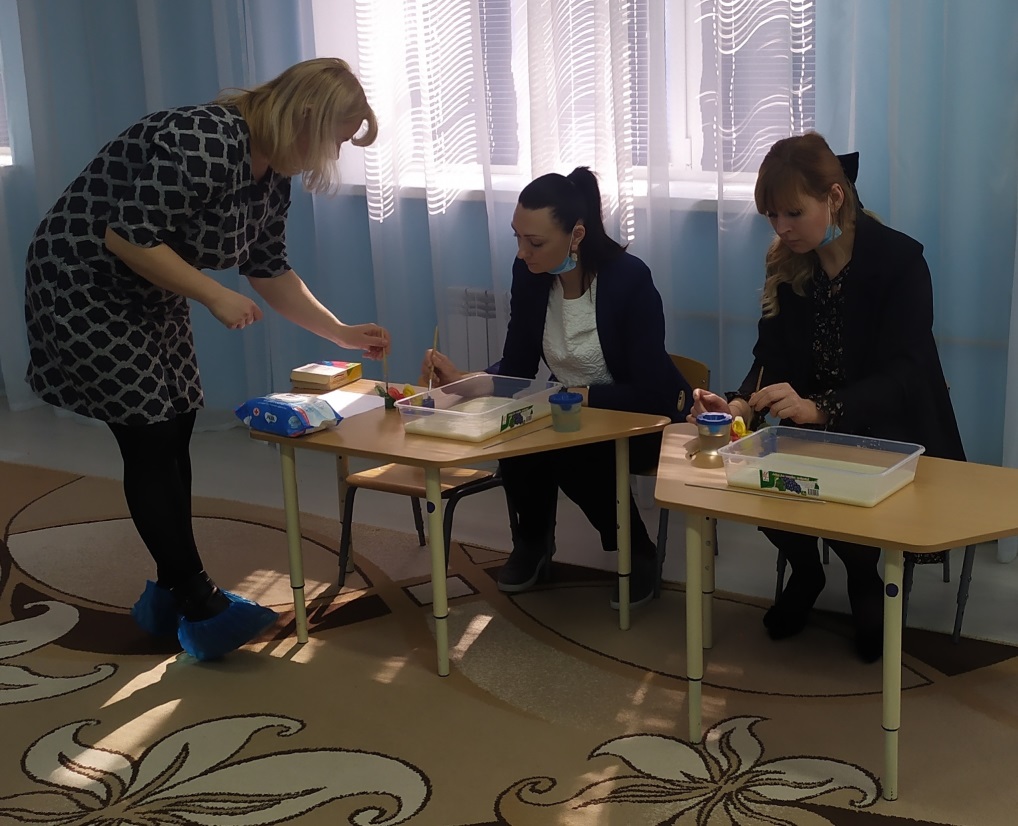  Воспитатель: Горбач А.В.г.Приморско-Ахтарск2022г.Пояснительная запискаЦель: Знакомство с практикой использования техники эбру как элемента изотерапии  в работе с неговорящими детьмиЗадачи: - сформировать представление о возможностях применения техники эбру, способах и технологии её  реализации;- повышение уровня профессиональной компетентности участников мастер-класса. Материально-техническое и методическое обеспечение: презентация, специальный состав (клейстер), емкости для наполнения составом, краски и кисти .Ход мастер-классаДобрый день, уважаемые коллеги. Представляю Вашему вниманию мастер – класс на тему: «Техника Эбру как элемент изотерапии в работе с неговорящими детьми».Сейчас очень широко распространено использование в работе с детьми с ОВЗ такой методики как арт-терапия. На данный момент существует огромное разнообразие техник арт-терапии. Но особое внимание хочется уделить именно изотерапии. Изотерапия является одним из направлений арт-терапии. Изотерапия используют огромное количество приемов: это марание, монотипия, кляксография, техника каракулей.  Более подробно хотелось бы остановиться на такой технике как Эбру.Данная техника рисования пришла к нам из Турции. В переводе с турецкого обозначает «воздушные облака». Это техника рисования на поверхности воды с последующим переносом изображения на бумагу или другую твёрдую основу.У детей с ограниченными возможностями здоровья очень часто возникают нарушения личностного развития: это такие как тревожность, агрессия, пассивность, очень плохая концентрация внимания. Неговорящим деткам очень трудно взаимодействовать не только с внешним миром, но также и взаимодействовать с самим собой.Почему же мне захотелось обратить внимание именно на эту технику изотерапии? На занятиях я обратила внимание на то, что детям интересно переносить своё творчество не только на лист бумаги.  Большой интерес вызвало у деток окрашивание воды в различные цвета. Двигать в этом направлении нам помогла техника Эбру, ведь это рисование на воде, создание своих неповторимых рисунков. Для ребёнка не всегда важен результат, который получится в ходе его работы: самое главное это процесс. Ведь здесь нет никаких запретов, ребёнок рисует то, что он хочет, без шаблонов и штампов. Благодаря данной технике каждый рисунок ребёнок уникален, индивидуален и неповторим. В процессе переноса изображения на бумагу происходит волшебство, которое  вызывает сильные положительные эмоции.Технология Эбру помогает раскрыть творческую индивидуальность ребёнка, ребёнок рисует эмоциями и чувствами. Развиваются навыки самоконтроля, саморегуляции, а также развитие абстрактного мышления, моторики, пространственного восприятия, умение ориентироваться на изобразительной поверхности.Эбру-терапия помогает справиться с агрессией ребёнка, его замкнутостью, тревожностью. Данный вид творчества способствует раскрытию потенциала ребенка, помогает  формировать социально-коммуникативные компетенции у детей, а значит, помогает ему подготовиться к жизни в обществе.Практическая частьПоэтапное объяснение техники выполнения художественных образов (картин) и способов создания элементов в данной технике.Заключительная часть Таким образом, мы можем сделать вывод, что эбру способствует развитию цветового восприятия, внимания, памяти, мелкой моторики, формирует терпение и выдержку. Техника эбру не требует предварительной подготовки, основывается на естественных процессах развития воображения. Уникальность материалов доставляет радость, сопричастность к «волшебству» красок. Рефлексия  Спасибо за внимание!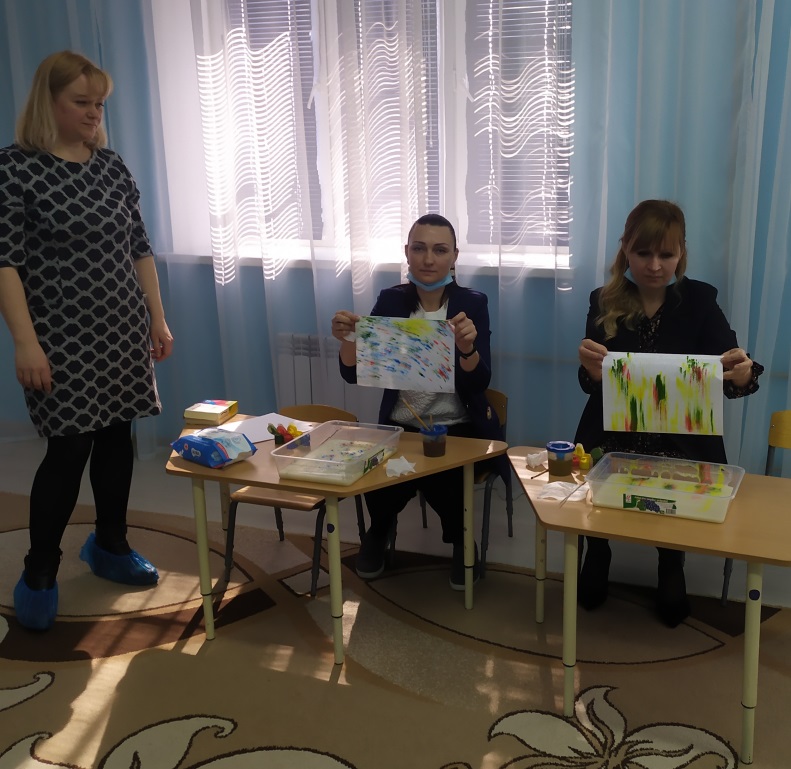 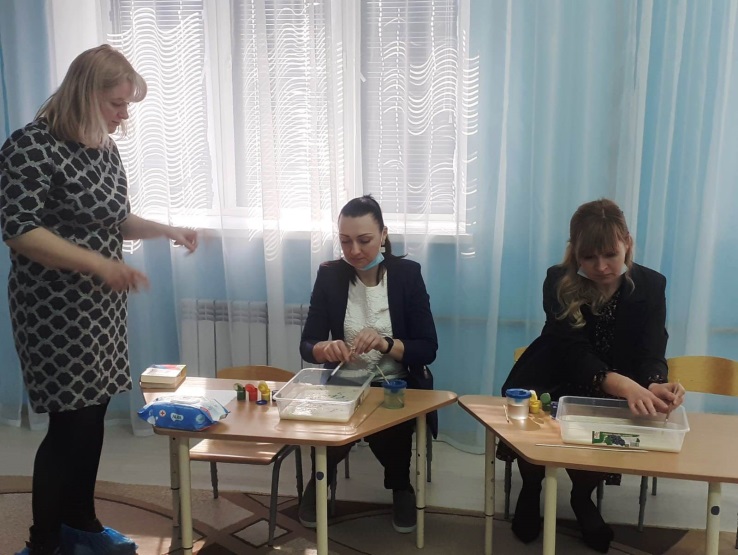 